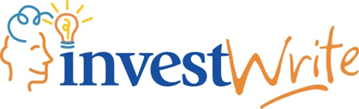 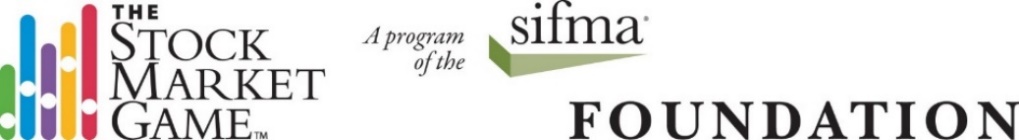 InvestWrite Webinar Schedule for Spring 2020SMG Writing Project: How to InvestWrite (50 min) – learn about InvestWrite, see the resources available to you and your students and hear about the great prizes and recognition, and BEST OF ALL hear teachers talk about their own InvestWrite experience and how they use it in their classrooms!InvestWrite: Easy to Submit (30 min) – learn how easy it is to submit your student essays online and/or just join in for a quick question and answer session.InvestWrite: Join Us Live! (1 hour) – We will be available every Wednesday afternoon during the month of April between 1:00 PM and 2:00 PM EST. Join the InvestWrite Team and other InvestWrite teachers for an informal time to ask questions and share ideas or just pop in to listen! Hope you will join us! Please note the AM and PM options. ALL TIMES ARE EST:4/11:00 PMHow to InvestWrite: Join us Live!https://attendee.gotowebinar.com/rt/7175845751495260284/69:00 AMHow to InvestWritehttps://attendee.gotowebinar.com/rt/83935182407236457084/79:00 PMHow to InvestWritehttps://attendee.gotowebinar.com/rt/92221948658109711484/81:00 PMHow to InvestWrite: Join us Live!https://attendee.gotowebinar.com/rt/1206058363601876604/1411:00 AMHow to InvestWritehttps://attendee.gotowebinar.com/rt/91760263725606494844/151:00 PMHow to InvestWrite: Join us Live!https://attendee.gotowebinar.com/rt/84951296078044577404/163:30 PMInvestWrite: Easy to Submithttps://attendee.gotowebinar.com/rt/68646594169289889404/2012:00 PMInvestWrite: Easy to Submithttps://attendee.gotowebinar.com/rt/74269562604433897084/221:00 PMInvestWrite: Easy to Submithttps://attendee.gotowebinar.com/rt/2907347743772465676